NOMBRE:                                                                                        FECHA: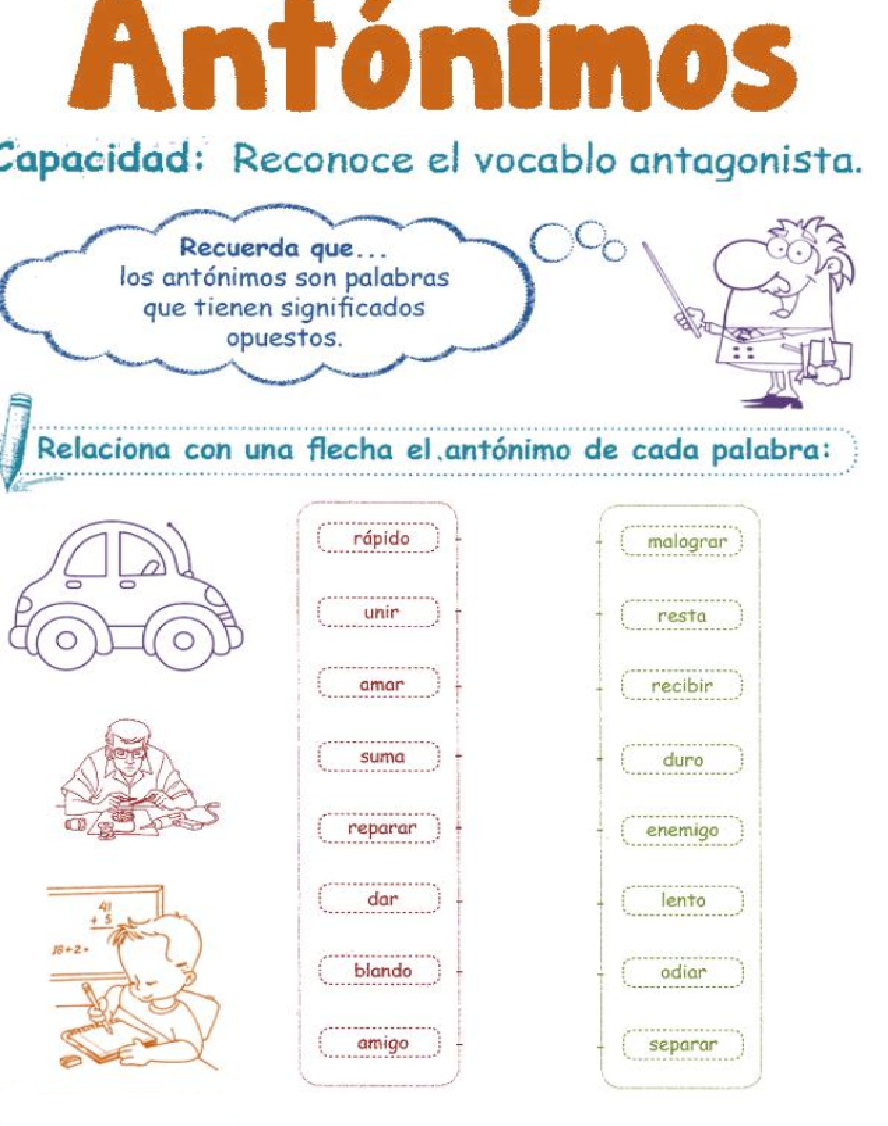 